Code # Bulletin / Banner Change Transmittal Form Undergraduate Curriculum Council Print 1 copy for signatures and save 1 electronic copy.  Graduate Council - Print 1 copy for signatures and send 1 electronic copy to pheath@astate.edu1.Contact Person (Name, Email Address, Phone Number)2.Proposed Change3.Effective Date4.Justification – Please provide details as to why this change is necessary. Bulletin ChangesMajor in Global Supply Chain Management Bachelor of Science A complete 8-semester degree plan is available at http://registrar.astate.edu/. 155Major in Marketing Bachelor of Science Emphasis in Logistics A complete 8-semester degree plan is available at http://registrar.astate.edu/. 162Minor in Logistics 164 
Department Curriculum Committee ChairCOPE Chair (if applicable) 
Department Chair: General Education Committee Chair (If applicable)                          
College Curriculum Committee ChairUndergraduate Curriculum Council Chair 
College DeanGraduate Curriculum Committee ChairVice Chancellor for Academic AffairsInstructions Please visit http://www.astate.edu/a/registrar/students/bulletins/index.dot and select the most recent version of the bulletin. Copy and paste all bulletin pages this proposal affects below. Follow the following guidelines for indicating necessary changes. *Please note: Courses are often listed in multiple sections of the bulletin. To ensure that all affected sections have been located, please search the bulletin (ctrl+F) for the appropriate courses before submission of this form. - Deleted courses/credit hours should be marked with a red strike-through (red strikethrough)- New credit hours and text changes should be listed in blue using enlarged font (blue using enlarged font). - Any new courses should be listed in blue bold italics using enlarged font (blue bold italics using enlarged font)You can easily apply any of these changes by selecting the example text in the instructions above, double-clicking the ‘format painter’ icon   , and selecting the text you would like to apply the change to.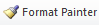 Please visit https://youtu.be/yjdL2n4lZm4 for more detailed instructions.University Requirements: University Requirements: See University General Requirements for Baccalaureate degrees (p. 41) (For College of Business requirements, see p. 132) See University General Requirements for Baccalaureate degrees (p. 41) (For College of Business requirements, see p. 132) First Year Making Connections Course: Sem. Hrs. BUSN 1003, First Year Experience Business 3 General Education Requirements: Sem. Hrs. See General Education Curriculum for Baccalaureate degrees (p. 83) Students with this major must take the following: MATH 2143, Business Calculus with a “C” or better. ANTH 2233, Introduction to Cultural Anthropology OR SOC 2213, Introduction to Sociology COMS 1203, Oral Communications (Required Departmental Gen. Ed. Option) 35 College of Business Core Courses: Sem. Hrs. (See Beginning of Business Section) 39 Major Requirements: Sem. Hrs. IB 4143, Export Policy & Procedures 3 MKTG 3023, Applied Research 3 MKTGGSCM 3063, Transportation 3 MKTGGSCM 3163, Supply Chain Management 3 MKTGGSCM 4103, Concepts of Business Logistics 3 MKTGGSCM 4123, Organizational Purchasing 3 MKTGGSCM 4133, International Logistics 3 Select one of the following: ACCT 3053, Cost Accounting with a Managerial Emphasis CIT 4453, Global E Commerce CIT 4853, IT Project Management ECON 4103, International Trade MGMT 4123, International Management MKTG 4113, International Marketing 3 Sub-total 24 Electives: Sem. Hrs. Electives (must include at least 3 upper-level hours) 19 Total Required Hours: 120University Requirements: University Requirements: See University General Requirements for Baccalaureate degrees (p. 41) (For College of Business requirements, see p. 132) See University General Requirements for Baccalaureate degrees (p. 41) (For College of Business requirements, see p. 132) First Year Making Connections Course: Sem. Hrs. BUSN 1003, First Year Experience Business 3 General Education Requirements: Sem. Hrs. See General Education Curriculum for Baccalaureate degrees (p. 83) Students with this major must take the following: MATH 2143, Business Calculus with a “C” or better. ANTH 2233, Introduction to Cultural Anthropology OR SOC 2213, Introduction to Sociology ECON 2313, Principles of Macroeconomics COMS 1203, Oral Communications (Required Departmental Gen. Ed. Option) 35 College of Business Core Courses: Sem. Hrs. (See Beginning of Business Section) 39 Major Requirements: Sem. Hrs. MKTG 3023, Applied Research 3 MKTG 3163, Supply Chain Management 3 MKTG 4043, Consumer Behavior 3 MKTG 4083, Marketing Research Design and Analysis 3 MKTG 4223, Marketing Management 3 Sub-total 15 Emphasis Area (Logistics): Sem. Hrs. MKTGGSCM 3063, Transportation 3 MKTGGSCM 4103, Concepts of Business Logistics 3 MKTGGSCM 4133, International Logistics and Outsourcing 3 Select one of the following: ACCT 3053, Cost Accounting with a Managerial Emphasis BCOM 3573, Managerial Communication ECON 4333, Government Regulation of Business ECON 4343, Managerial Economics MGMT 4123, International Management MKTG 3043, Retailing MKTG 3093, Professional Selling and Sales Management MKTGGSCM 4123, Organizational Purchasing MKTGGSCM 4273, Supply Chain Management Internship 3 Sub-total 12 Electives: Sem. Hrs. Electives 16 Total Required Hours: 120Required Courses: Students must maintain a minimum GPA of 2.25 or a grade of at least a “C” for each course in the minor. Sem. Hrs. ECON 2313, Principles of Macroeconomics OR ECON 2323, Principles of Microeconomics 3 MKTG 3013, Marketing 3 MKTGGSCM 3063, Transportation 3 MKTGGSCM 3163, Supply Chain Management 3 MKTGGSCM 4103, Concepts of Logistics 3 MKTGGSCM 4133, International Logistics and Outsourcing 3 Total Required Hours: 18